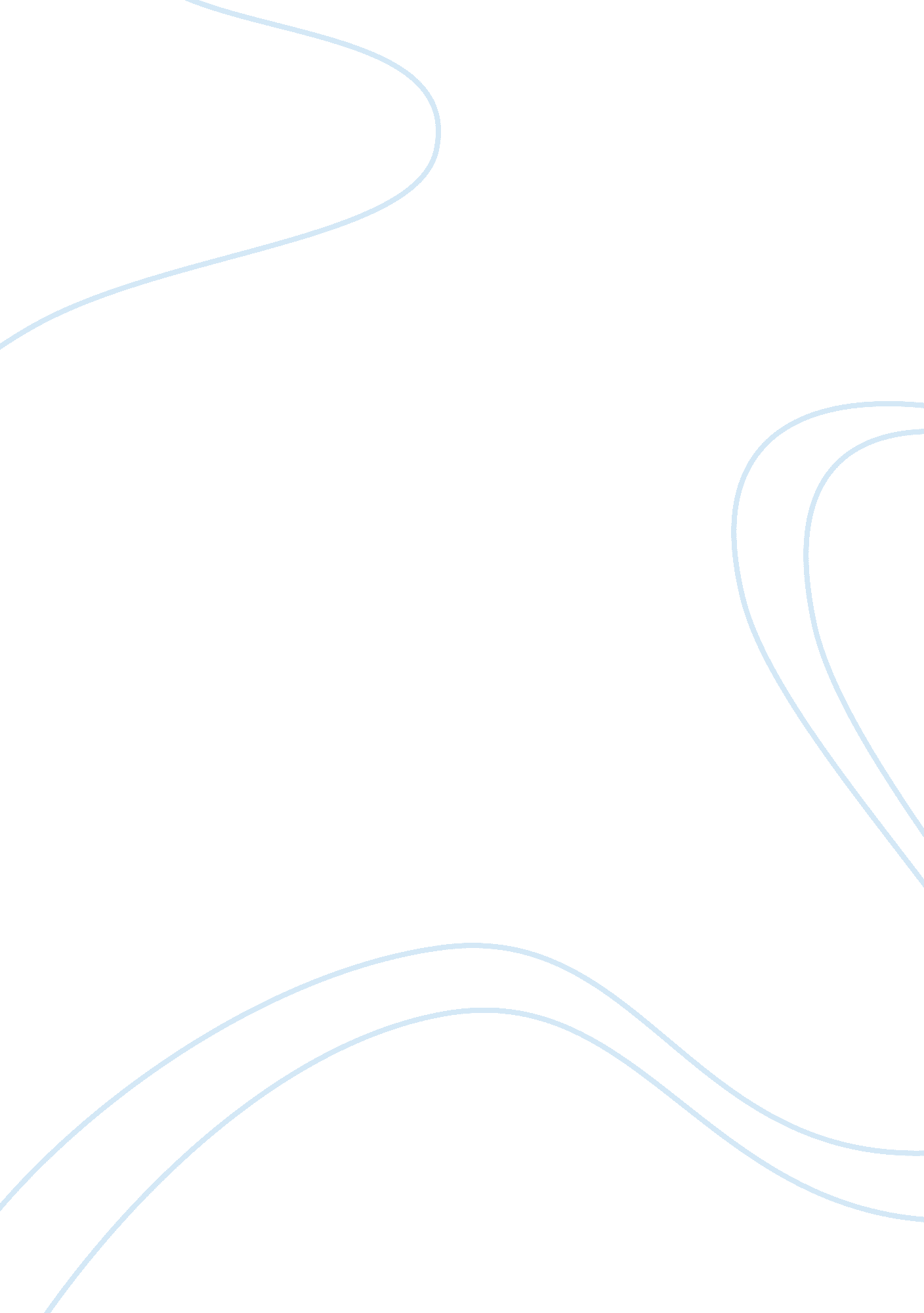 Roku tv box review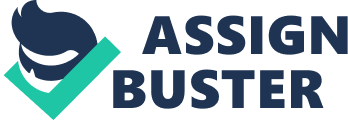 Today, everyone is streaming their favorite video content over the internet. If you are among them who gets frustrated while paying those bloated packages and want to cut the ties with their local cable company then this is the right time to do that. Nowadays, an astounding device is available in the marketplace called Roku TV Box which provides a simple interface and amazing performance to their users. But to make the most out of your device, it is imperative to first activate it by using the Roku activation code. There are numerous models available of Roku device including Roku 2/3, Ultra, Express/Express+, Steaming Stick/ Streaming Stick+, Roku TV, and Premiere/ Premiere+. However, all these streamers attain the same functions; the only difference between them is their specifications and pricing. Therefore, it is imperative to do your homework first and then select the best streaming device for you to enhance the TV viewing experience. But, today in this blog, we are going to discuss about Roku TV box and how can we easily setup to enjoy watching our favorite TV shows, movies, videos, music, and other digital media content. You can do it in the two ways by following the below-mentioned troubleshooting steps or by taking Roku customer support. So, without wasting your crucial time, let’s start with the steps: Insert Batteries in Your Roku Remote Control Open the remote back cover and insert the proper size of batteries. Reattach the back cover of your remote control. Power on Your Roku TV The continuously flashing standby indicator light below your TV screen indicates that your Roku TV is power on. Gently press the power button of Roku TV; you will see that indicator light flash off. After a while you will get a guided setup start screen. Choose Your Desired Language After switching on your Roku TV the first thing will appear on your screen is: choose a language. Simply press the OK button after selecting your language. Select the Country If you want that your TV consist all the features which are available in your country, choose the city where you are currently located. Connect your Roku TV with the network Without connecting with the proper wireless network, you cannot stream your favorite digital media. So, connect your TV with the high-speed internet (wireless or wired). Download the latest available software In order to stream high-quality data, always upgrade your Roku TV with the latest available software. Create Roku account and activate it To activate your Roku TV box linked it with your Roku account. After that you are able to add your favorite channels on device. After following these steps you can create a strong Roku TV set. Even after performing all these steps, you face any difficulty talk to Roku customer support team. 